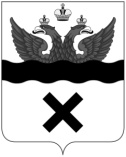 17.12.2014                                                                                                         № 3172-пОб утверждении Административного регламента предоставления муниципальной услуги «Прием заявлений, постановка на учет и зачисление детей в муниципальные образовательные учреждения, реализующие основную образовательную программу дошкольного образования»В соответствии со статьями 12, 13 Федерального закона от 27.07.2010  № 210-ФЗ «Об организации предоставления государственных и муниципальных услуг», постановлением администрации города Оренбурга от 30.12.2011 № 7585-п «Об утверждении Порядка разработки, проведения экспертизы и утверждения административных регламентов предоставления муниципальных услуг»:Утвердить Административный регламент предоставления муниципальной услуги «Прием заявлений, постановка на учет и зачисление детей в образовательные учреждения, реализующие основную образовательную программу дошкольного образования» согласно приложению.Признать утратившим силу постановление администрации города Оренбурга от 30.11.2012 № 3117-п «Об утверждении Административного регламента предоставления муниципальной услуги «Прием заявлений, постановка на учет и зачисление детей в образовательные учреждения, реализующие основную образовательную программу дошкольного образования».3. Настоящее постановление подлежит официальному опубликованию в газете «Вечерний Оренбург» и размещению на официальном сайте администрации города Оренбурга.4. Настоящее постановление подлежит передаче в уполномоченный орган исполнительной власти Оренбургской области для включения в областной регистр муниципальных нормативных правовых актов.5. Контроль за исполнением настоящего постановления оставляю за собой.Глава администрации города Оренбурга                                                                                          Е.С. АраповРАЗОСЛАНО: 	управление организационно-документационного обеспечения администрации города Оренбурга, управление по правовым вопросам администрации города Оренбурга, заместитель главы администрации города Оренбурга по социальным вопросам Снатенкова В.В., управление образования администрации города Оренбурга, аппарат Главы города Оренбурга и Оренбургского городского Совета, прокуратура города Оренбурга, государственно-правовое управление аппарата Губернатора и Правительства Оренбургской области, газета «Вечерний Оренбург», управление по информационной работе и общественным связям администрации города Оренбурга, управление по информатике и связи администрации города ОренбургаН.А. Гордеева98 70 98Приложение к постановлению администрации города Оренбургаот 17.12.2014 № 3172-пАДМИНИСТРАТИВНЫЙ РЕГЛАМЕНТпредоставления муниципальной услуги «Прием заявлений, постановка на учет и зачисление детей в муниципальные образовательные учреждения, реализующие основную образовательную программу дошкольного образования»1. Общие положения1.1. Административный регламент предоставления муниципальной услуги «Прием заявлений, постановка на учет и зачисление детей в муниципальные образовательные учреждения, реализующие основную образовательную программу дошкольного образования» (далее – Административный регламент) разработан в целях создания условий для реализации гарантированных гражданам Российской Федерации прав на получение общедоступного дошкольного образования, а также повышения качества предоставления и доступности муниципальной услуги по приему заявлений, постановке на учет и зачислению детей в муниципальные образовательные учреждения, реализующие основную образовательную программу дошкольного образования (далее – муниципальная услуга), определения стандарта, сроков, последовательности действий (административных процедур) при осуществлении полномочий по предоставлению муниципальной услуги. 1.2. Муниципальная услуга осуществляется в соответствии со следующими принципами:заявительный порядок обращения;открытость деятельности органов, предоставляющих муниципальную услугу;доступность обращения.1.3. Основные понятия, используемые в Административном регламенте:1) исполнитель муниципальной услуги – управление образования администрации города Оренбурга;2) получатель муниципальной услуги - будущие воспитанники - дети в возрасте от 2 месяцев до 7 лет, зарегистрированные в едином электронном реестре Автоматизированной информационной системы «Государственные (муниципальные услуги) в сфере образования Оренбургской области» (далее - АИС ГМУСО);3) заявителями на предоставление муниципальной услуги являются родители (законные представители) ребенка в возрасте от 2 месяцев до 7 лет, являющегося гражданином Российской Федерации, лицом без гражданства или иностранным гражданином, на равных основаниях, если иное не предусмотрено законом или международным договором Российской Федерации (далее – заявители;4) управление образования администрации города Оренбурга обеспечивает регистрацию детей заявителей, не имеющих возможности самостоятельно зарегистрировать ребенка в электронном реестре через портал gosuslugi.ru с использованием сети Интернет и информирование населения по вопросам работы АИС ГМУСО. 1.4. Порядок информирования о предоставлении муниципальной услуги:информация о местонахождении и графике работы администрации города Оренбурга, ее отраслевых (функциональных) или территориальных органов, а также о других государственных и муниципальных органах и организациях, обращение в которые необходимо для предоставления муниципальной услуги:1) наименование органа предоставляющего муниципальную услугу: управление образования администрации города Оренбурга:460000, г. Оренбург, ул. Кирова, 44, кабинеты 14, 15, 18; тел.: 8(3532) 98-71-64, факс: 8 (3532) 98-71-62.График работы: понедельник - пятница с 9.00 до 18.00, перерыв на обед с 13.00 до 14.00; выходные дни: суббота, воскресенье.  Прием заявлений и постановка на учет в муниципальные дошкольные образовательные учреждения, реализующие основную общеобразовательную программу дошкольного образования, осуществляется в течение календарного года по адресам:2) г. Оренбург, ул. Чкалова, д. 32а, кабинет 101 (для жителей Южного округа); график работы: каждый вторник; четверг с 14.00 до 18.00 ч;3) г. Оренбург, ул. Брестская, д. 1, кабинет 107 (для жителей Северного округа); график работы: каждый вторник; четверг с 14.00 до 18.00 ч;4) справочные телефоны и адреса официальных сайтов администрации города Оренбурга и ее отраслевых (функциональных) или территориальных органов, а также других государственных и муниципальных органов и организаций, обращение в которые необходимо для предоставления муниципальной услуги:Сведения о местонахождении муниципальных дошкольных образовательных учреждений, реализующих основную образовательную программу дошкольного образования оказывающих муниципальную услугу, содержатся в приложении № 1 к настоящему Административному регламенту.1.5. Информирование заявителей о ходе предоставления муниципальной услуги производится специалистами управления образования (далее - должностное лицо) в местах приема заявлений при личном обращении заявителей, по телефону или по запросу в порядке, установленном законодательством Российской Федерации.1) муниципальная услуга в части приема заявлений путем личного обращения, постановки на учет в заявительном порядке осуществляется:а) для жителей Северного округа: . Оренбург, ул. Брестская, д. 1, кабинет 107; тел.: 8(3532) 30-40-36; график работы: вторник, четверг, с 14.00 до 18.00; б) для жителей Южного округа: . Оренбург, ул. Чкалова, д. 32а, кабинет 101; тел: 8(3532) 30-42-20; график работы: вторник, четверг, с 14.00 до 18.00; 2) муниципальная услуга в части приема заявлений в электронном виде, постановки на учет в заявительном порядке осуществляется на портале государственных и муниципальных услуг:  http://www.gosuslugi.ru  (далее – ЕПГУ).  Предоставление муниципальной услуги в электронном виде обеспечивается ресурсами АИС ГМУСО. 1.6. Информирование о муниципальной услуге, о порядке предоставления муниципальной услуги осуществляется посредством размещения соответствующей информации в средствах массовой информации, на портале государственных и муниципальных услуг в сети Интернет, на сайте управления образования администрации города Оренбурга, а также с использованием средств телефонной связи, электронной почты.1.7. Требования к предоставлению информации о муниципальной услуге:- актуальность предоставляемой информации;- четкость в изложении информации;- наглядность форм предоставляемой информации;- удобство и доступность получения информации;- оперативность предоставления информации. 1.8. Информирование о порядке предоставления муниципальной услуги предусматривается в форме (по выбору заявителя):- индивидуального информирования;- публичного информирования;- устного информирования при личном обращении заявителя;- письменного информирования, в том числе размещения информации на информационных стендах.1.9. Время ожидания заявителя при индивидуальном информировании не должно превышать 15 минут.Индивидуальное устное информирование каждого заявителя должностным лицом не должно превышать 10 минут.В случае, если для подготовки ответа требуется продолжительное время, должностное лицо, осуществляющее индивидуальное устное информирование, может предложить заявителю обратиться за необходимой информацией в письменном виде либо назначить другое удобное для заявителя время для устного информирования.1.10. При информировании в письменной форме по почте, ответ на обращение заявителя направляется почтой в адрес заявителя, в случае обращения по электронной почте - на электронный адрес заявителя, в случае обращения в форме электронного документа - в срок, установленный законодательством Российской Федерации.1.11. При информировании с использованием средств телефонной связи, информирование заявителя должно проходить с учетом следующих требований:- должностное лицо представляется, называя фамилию, имя, отчество и должность;- должностное лицо подробно и в тактичной (корректной) форме информирует заявителя по интересующим вопросам;- при невозможности должностного лица, принявшего телефонный звонок, самостоятельно ответить на поставленные вопросы, обратившийся должен быть переадресован (переведен) к другому должностному лицу, либо ему должен быть сообщен телефонный номер, по которому можно получить интересующую информацию; - время разговора не должно превышать 10 минут.1.12. При информировании по письменным обращениям заявителю дается чёткий ответ на поставленные вопросы, указывается фамилия, имя, отчество и номер телефона исполнителя. Письменный ответ на обращение направляется заявителю в срок, не превышающий 30 календарных дней со дня регистрации обращения.1.13. Публичное устное информирование осуществляется уполномоченным должностным лицом с привлечением средств массовой информации - радио, телевидения, печатных изданий.1.14. Публичное письменное информирование осуществляется путем размещения информационных материалов на информационных стендах в дошкольных образовательных учреждениях, публикации информационных материалов в средствах массовой информации, включая публикацию на сайте управления образования администрации города Оренбурга в сети «Интернет» и РПГУ. 1.15. Информация о порядке предоставления муниципальной услуги размещается в открытом доступе на информационных стендах в помещениях приема заявлений (далее - информационные стенды).В помещениях приема заявлений также должны находиться действующие законодательные и иные нормативные правовые акты, регулирующие порядок предоставления муниципальной услуги, в том числе Административный регламент.1.16. На официальном сайте управления образования администрации города Оренбурга в сети Интернет (http://www.orenschool.ru) и сайте администрации города Оренбурга (http://www.orenburg.ru) размещается следующая информация:- почтовый адрес, адрес электронной почты, электронный адрес официального сайта, график (режим) работы, график приема заявителей;- сведения о телефонных номерах для получения информации о муниципальной услуге;- нормативные правовые акты, регулирующие предоставление муниципальной услуги, в том числе Административный регламент с приложениями;- форма заявления о предоставлении муниципальной услуги и образец ее заполнения;- порядок и способы подачи заявления о предоставлении муниципальной услуги;- порядок записи на личный прием к должностным лицам;- порядок получения информации;- порядок обжалования решений, действий (бездействия) должностных лиц, ответственных за предоставление муниципальной услуги;- перечень категорий граждан, пользующихся льготами при определении в дошкольное образовательное учреждение;- информация о сети дошкольных образовательных учреждений с указанием адресов, номеров телефонов, ФИО руководителей.1.17. На ЕПГУ размещается следующая информация:- полное наименование, полный почтовый адрес, адрес электронной почты и график работы управления образования администрации города Оренбурга;- справочные телефоны, по которым можно получить информацию по порядку предоставления муниципальной услуги;- информация о сети дошкольных образовательных учреждений с указанием адресов, номеров телефонов, ФИО руководителей;- порядок получения информации заинтересованными лицами по вопросам предоставления муниципальной услуги, сведений о результате предоставления муниципальной услуги.1.18. Заявитель имеет право на получение сведений о ходе предоставления муниципальной услуги с момента приема его заявления на предоставление муниципальной услуги.Заявителю предоставляются сведения о том, на каком этапе (в процессе выполнения какой административной процедуры) муниципальной услуги находится рассмотрение представленного запроса.1.19. Публикация (размещение, распространение) информации о порядке предоставления муниципальной услуги в средствах массовой информации осуществляется в соответствии с законодательством Российской Федерации о средствах массовой информации.1.20. Настоящий Административный регламент подлежит размещению на официальном сайте администрации города Оренбурга в сети «Интернет» в порядке, предусмотренном Правилами подготовки, оформления, издания и опубликования правовых актов администрации города Оренбурга, утвержденными постановлением администрации города Оренбурга от 30.08.2011 № 5931-п.2. Стандарт предоставления муниципальной услуги 2.1. Наименование муниципальной услуги: «Прием заявлений, постановка на учет и зачисление детей в муниципальные образовательные учреждения, реализующие основную образовательную программу дошкольного образования».2.2. Наименование органа предоставляющего муниципальную услугу:муниципальную услугу в части приема заявлений о постановке на учет, постановку детей на учет в дошкольные образовательные учреждения, осуществляет управление образования администрации города Оренбурга, в части предоставления муниципальной услуги по зачислению в дошкольные образовательные учреждения осуществляют муниципальные дошкольные образовательные учреждения города Оренбурга (далее – ДОУ) согласно приложению № 1 к настоящему Административному регламенту.2.3. Результатом предоставления муниципальной услуги является:- прием заявлений, постановка детей на учет для получения места в ДОУ и зачисление ребенка в ДОУ;- мотивированный отказ в приеме заявления, постановке детей на учет для получения места в ДОУ, в зачислении ребенка в ДОУ.2.4. Прием заявлений о постановке на учет ребенка в ДОУ, постановка ребенка на учет в ДОУ осуществляется в срок, не превышающий 15 минут.Зачисление ребенка в ДОУ осуществляется при наличии свободных мест в ДОУ - в течение всего календарного года.2.5. Перечень нормативных правовых актов, регулирующих отношения, возникающие в связи с предоставлением муниципальной услуги, с указанием их реквизитов и источников официального опубликования:- Конституция Российской Федерации («Российская газета» от 25.12.1993      № 237);- Конвенция ООН о правах ребенка (Ведомости Съезда народных депутатов СССР и Верховного Совета СССР от 07.11.1990 № 45 ст.955, сборник «Действующее международное право» т. 2);- Федеральный закон от 29.12.2012 № 273-ФЗ «Об образовании в Российской Федерации» (Официальный интернет-портал правовой информации (www.pravo.gov.ru) 30.12. 2012, «Российская газета» от 31.12.2012 № 303, Собрание законодательства Российской Федерации от 31.12.2012 № 53 (часть I) ст. 7598);- Федеральный закон от 17.01.1992 № 2202-1 «О прокуратуре Российской Федерации» (Ведомости Съезда народных депутатов Российской Федерации и Верховного Совета Российской Федерации от 20.02.1992, № 8, ст. 366);- Федеральный закон от 27.05.1998 № 76-ФЗ «О статусе военнослужащих» («Российская газета» от 02.06.1998 № 104, Собрание законодательства Российской Федерации от 01.06.1998 № 22 ст. 2331);- Федеральный закон от 24.07.1998 № 124-ФЗ «Об основных гарантиях прав ребенка в Российской Федерации» («Российская газета» от 05.08.1998, в Собрании законодательства Российской Федерации от 03.08.1998, № 31, ст. 3802);- Федеральный закон от 02.05.2006 № 59-ФЗ «О порядке рассмотрения обращений граждан Российской Федерации» («Парламентская газета» от 11.05. 2006 № 70-71, «Российская газета» от 05.05.2006 № 95, Собрание законодательства Российской Федерации от 08.05.2006 № 19 ст. 2060); - Федеральный закон от 25.07. 2002 № 115-ФЗ «О правовом положении иностранных граждан в Российской Федерации» («Парламентская газета» от            31.07.2002 № 144, «Российская газета» от 31.07.2002 № 140, Собрание законодательства Российской Федерации от 29.07.2002 № 30 ст. 3032);- Федеральный закон от 06.10.2003 № 131-ФЗ «Об общих принципах организации местного самоуправления в Российской Федерации» («Российская газета» от 08.10.2003 № 202, «Парламентская газета» от 08.10.2003 № 186, Собрание законодательства Российской Федерации от 06.10.2003 № 40 ст. 3822);- Федеральный закон от 27.07.2006 № 152-ФЗ «О персональных данных» («Российская газета» от 29.07. 2006  № 165, «Парламентская газета» от 03.08.2006 № 126-127, Собрание законодательства Российской Федерации от 31.07. 2006 № 31 (часть I) ст. 3451);- Федеральный закон от 27.07.2010 № 210-ФЗ «Об организации предоставления государственных и муниципальных услуг» («Российской газете» от 30.07.2010 № 168, Собрание законодательства Российской Федерации от 02.08. 2010  № 31 ст. 4179);- Федеральный закон от 28.12.2010 № 403-ФЗ «О Следственном комитете Российской Федерации» («Российская газета» от 30.12.2010 № 296, в «Парламентская газета» от 14.01.2011 № 1-2, Собрание законодательства Российской Федерации от 03.01.2011 № 1 ст. 15);- Федеральный закон от 07.02.2011 № 3-ФЗ «О полиции» («Российская газета» от 8.02.2011. № 25, от 10.02. 2011 № 28, «Парламентская газета» от 11.02. 2011 № 7, Собрание законодательства Российской Федерации от 14.02.2011 № 7 ст. 900);- Федеральный закон от 30.12.2012  № 283-ФЗ «О социальных гарантиях сотрудникам некоторых федеральных органов исполнительной власти и внесении изменений в отдельные законодательные акты Российской Федерации» («Официальный интернет-портал правовой информации» (www.pravo.gov.ru)   31.12.2012, «Российская газета» от 11.01. 2013 № 3, Собрание законодательства Российской Федерации от 31.12.2012 № 53 (часть I) ст. 7608);- Закон Российской Федерации от 15.05.1991 № 1244-1 «О социальной защите граждан, подвергшихся воздействию радиации вследствие катастрофы на Чернобыльской АЭС» («Ведомости Съезда народных депутатов Российской Федерации и Верховного Совета Российской Федерации» от 23.05. 1991 г., № 21, ст. 699);- Закон Российской Федерации от 26.06.1992 № 3132-1 «О статусе судей в Российской Федерации» («Российская газета» от 29.07. 1992, Ведомости Съезда народных депутатов Российской Федерации и Верховного Совета Российской Федерации от 30.07.1992 № 30, ст. 1792);- Закон Оренбургской области от 06.09.2013 № 1698/506-V-ОЗ «Об образовании в Оренбургской области» (газета «Оренбуржье» от 19.09.2013 № 150);- Указ Президента Российской Федерации от 02.10.1992 № 1157 «О дополнительных мерах государственной поддержки инвалидов» (Собрание актов Президента и Правительства Российской Федерации от 05.10.1992 № 14, ст. 1098);- Указ Президента Российской Федерации от 05.05.1992 № 431 «О мерах по социальной поддержке многодетных семей» (газета «Российские вести», № 11, май 1992, Ведомости Съезда народных депутатов Российской Федерации и Верховного Совета Российской Федерации от 14.05.1992 № 19, ст. 1044);- постановление Правительства Российской Федерации от 25.08.1999 № 936 «О дополнительных мерах по социальной защите членов семей военнослужащих и сотрудников органов внутренних дел, Государственной противопожарной службы, уголовно-исполнительной системы, непосредственно участвовавших в борьбе с терроризмом на территории Республики Дагестан и погибших (пропавших без вести), умерших, ставших инвалидами в связи с выполнением служебных обязанностей» («Российская газета» от 31.08.1999 № 169, Собрание законодательства Российской Федерации от 30.08.1999 № 35 ст. 4321);- постановление Правительства Российской Федерации от 09.02.2004 № 65 «О дополнительных гарантиях и компенсациях военнослужащим и сотрудникам федеральных органов исполнительной власти, участвующим в контртеррористических операциях и обеспечивающим правопорядок и общественную безопасность на территории Северо-Кавказского региона Российской Федерации» («Российская газета» от 13.02. 2004 № 28, Собрание законодательства Российской Федерации от 16.02.2004 № 7 ст. 535);- распоряжение Правительства Российской Федерации от 17.12.2009 № 1993-р «Об утверждении сводного перечня первоочередных государственных и муниципальных услуг, предоставляемых в электронном виде» («Российская газета» от 23.12.2009 № 247, Собрание законодательства Российской Федерации от     28.12.2009 № 52 (часть II) ст. 6626);- постановление Главного государственного санитарного врача Российской Федерации от 15.05.2013 № 26 «Об утверждении СанПиН 2.4.1.3049-13 «Санитарно-эпидемиологические требования к устройству, содержанию и организации режима работы дошкольных образовательных организаций» («Российская газета» от     19.07.2013 № 157);- приказ Министерства образования и науки Российской Федерации от 30.08.2013 № 1014 «Об утверждении Порядка организации и осуществления образовательной деятельности по основным общеобразовательным программам – образовательным программам дошкольного образования» («Российская газета» от 23.10.2013 № 238);- приказ Министерства образования и науки Российской Федерации от 17.10.2013 № 1155 «Об утверждении федерального государственного стандарта дошкольного образования» («Российская газета» от 25.11.2013 № 265);- приказ Министерства образования и науки Российской Федерации от 08.04.2014 № 293 «Об утверждении Порядка приема на обучение по основным программам дошкольного образования» («Российская газета» от 16.05.2014 № 109).2.6. Исчерпывающий перечень документов, необходимых в соответствии с нормативными правовыми актами для предоставления муниципальной услуги и услуг, которые являются необходимыми и обязательными для предоставления муниципальной услуги, подлежащих представлению заявителем, способы их получения заявителем в части приема заявления, постановки детей на учет для получения места в ДОУ:- заявление родителей (законных представителей) ребёнка форма заявления – согласно приложению № 2 к настоящему Административному регламенту,- согласие на автоматизированную обработку персональных данных согласно приложению № 4 к настоящему Административному регламенту;- документ, удостоверяющий личность одного из родителей (законных представителей);- копия свидетельства о рождении ребёнка или документ, подтверждающий родство заявителя (при предъявлении оригинала, копия свидетельства заверяется должностным лицом),- в случае если над ребенком установлена опека, представляется документ, удостоверяющий установление опеки;- документ, подтверждающий регистрацию ребенка по месту жительства на территории МО «город Оренбург»;- родители (законные представители) детей, являющихся иностранными гражданами или лицами без гражданства, дополнительно предъявляют документ, подтверждающий родство заявителя (или законность представления прав ребенка), и документ, подтверждающий право заявителя на пребывание в Российской Федерации;- документы, подтверждающие льготную категорию детей заявителя:- справка с места работы судьи, прокурора;- справка с места работы сотрудника Следственного комитета;- справка с места службы погибших (пропавших без вести), умерших, ставших инвалидами сотрудников федеральных органов исполнительной власти и военнослужащих, участвующих в контртеррористических операциях и обеспечивающих правопорядок и общественную безопасность на территории Северо-Кавказского региона Российской Федерации;- справка с места службы военнослужащих и сотрудников органов внутренних дел, государственной противопожарной службы, уголовно-исполнительной системы, непосредственно участвовавших в борьбе с терроризмом на территории Республики Дагестан и погибших (пропавших без вести), умерших, ставших инвалидами в связи с выполнением служебных обязанностей;- справка с места работы сотрудника полиции;- справка с места службы сотрудников полиции, погибших (умерших) в связи с осуществлением служебной деятельности либо умерших до истечения одного года после увольнения со службы вследствие ранения (контузии), заболевания, полученных в период прохождения службы, а также сотрудников полиции, получивших в связи с осуществлением служебной деятельности телесные повреждения, исключающие для них возможность дальнейшего прохождения службы;- справка об инвалидности ребенка или одного из родителей ребенка, являющегося инвалидом;- справка с места службы военнослужащих;- справка с места работы сотрудника органов по контролю за оборотом наркотических средств и психотропных веществ.Дети, родители (законные представители) которых имеют право на внеочередное зачисление ребенка в учреждение:- дети граждан, подвергшихся воздействию радиации вследствие катастрофы на Чернобыльской АЭС (Закон Российской Федерации от 15.05 1991  № 1244-1 «О социальной защите граждан, подвергшихся воздействию радиации вследствие катастрофы на Чернобыльской АЭС»);- дети граждан из подразделений особого риска, а также семей, потерявших кормильца из числа этих граждан (Постановление Верховного Совета Российской Федерации от 27.12. 1991 . № 2123-1);- дети прокуроров (Федеральный закон от 17.01. 1992  № 2202-1 «О прокуратуре Российской Федерации»);- дети судей (Закон Российской Федерации от 26.06. 1992  № 3132-1 «О статусе судей в Российской Федерации»);- дети сотрудников Следственного комитета Российской Федерации (Федеральный закон от 28.12. 2010  № 403-ФЗ «О Следственном комитете Российской Федерации»).Дети, родители (законные представители) которых имеют право на первоочередное зачисление ребенка в учреждение:- дети из многодетных семей (Указ Президента Российской Федерации от          05.05. 1992  № 431 «О мерах по социальной поддержке семей»);- дети-инвалиды и дети, один из родителей которых является инвалидом (Указ Президента Российской Федерации от 02.10. 1992  № 1157 «О дополнительных мерах государственной поддержки инвалидов»);- дети военнослужащих, проходящих военную службу по контракту, уволенных с военной службы при достижении ими предельного возраста пребывания на военной службе, состоянию здоровья или в связи с организационно-штатными мероприятиями (Федеральный закон от 27.05.1998  № 76-ФЗ «О статусе военнослужащих»);- дети сотрудников полиции (Федеральный закон от 07.02. 2011  №3-ФЗ «О полиции»);- дети сотрудника полиции, погибшего (умершего) вследствие увечья или иного повреждения здоровья, полученных в связи с выполнением служебных обязанностей (Федеральный закон от 07.02. 2011  №3-ФЗ «О полиции»);- дети сотрудника полиции, умершего вследствие заболевания, полученного в период прохождения службы в полиции (Федеральный закон от 07.02. 2011  №3-ФЗ «О полиции»);- дети гражданина Российской Федерации, уволенного со службы в полиции вследствие увечья или иного повреждения здоровья, полученных в связи с выполнением служебных обязанностей и исключивших возможность дальнейшего прохождения службы в полиции (Федеральный закон от 07.02. 2011  № 3-ФЗ «О полиции»);- дети гражданина Российской Федерации, умершего в течение одного года после увольнения со службы в полиции вследствие увечья или иного повреждения здоровья, полученных в связи с выполнением служебных обязанностей, либо вследствие заболевания, полученного в период прохождения службы в полиции, исключивших возможность дальнейшего прохождения службы в полиции (Федеральный закон от 07.02. 2011  № 3-ФЗ «О полиции»);- дети сотрудников органов внутренних дел, не являющихся сотрудниками полиции (Федеральный закон от 07.02. 2011  № 3-ФЗ «О полиции»);- дети сотрудников, имеющих специальные звания и проходящих службу в учреждениях и органах уголовно-исполнительной системы, федеральной противопожарной службе Государственной противопожарной службы, органах по контролю за оборотом наркотических средств и психотропных веществ и таможенных органах Российской Федерации (Федеральный закон от 30.12. 2012      №  283-ФЗ «О социальных гарантиях сотрудникам некоторых федеральных органов исполнительной власти и внесении изменений в отдельные законодательные акты Российской Федерации»);- дети сотрудника, имевшего специальное звание и проходившего службу в учреждениях и органах уголовно-исполнительной системы, федеральной противопожарной службе Государственной противопожарной службы, органах по контролю за оборотом наркотических средств и психотропных веществ и таможенных органах Российской Федерации, погибшего (умершего) вследствие увечья или иного повреждения здоровья, полученных в связи с выполнением служебных обязанностей (Федеральный закон от 30.12. 2012  № 283-ФЗ «О социальных гарантиях сотрудникам некоторых федеральных органов исполнительной власти и внесении изменений в отдельные законодательные акты Российской Федерации»);- дети сотрудника, имевшего специальное звание и проходившего службу в учреждениях и органах уголовно-исполнительной системы, федеральной противопожарной службе Государственной противопожарной службы, органах по контролю за оборотом наркотических средств и психотропных веществ и таможенных органах Российской Федерации, умершего вследствие заболевания, полученного в период прохождения службы в учреждениях и органах (Федеральный закон от 30.12. 2012  № 283-ФЗ «О социальных гарантиях сотрудникам некоторых федеральных органов исполнительной власти и внесении изменений в отдельные законодательные акты Российской Федерации»);- дети гражданина Российской Федерации, имевшего специальное звание и проходившего службу в учреждениях и органах уголовно-исполнительной системы, федеральной противопожарной службе Государственной противопожарной службы, органах по контролю за оборотом наркотических средств и психотропных веществ и таможенных органах Российской Федерации, уволенного со службы в учреждениях и органах вследствие увечья или иного повреждения здоровья, полученных в связи с выполнением служебных обязанностей и исключивших возможность дальнейшего прохождения службы в учреждениях и органах (Федеральный закон от 30.12. 2012  № 283-ФЗ «О социальных гарантиях сотрудникам некоторых федеральных органов исполнительной власти и внесении изменений в отдельные законодательные акты Российской Федерации»);- дети гражданина Российской Федерации, имевшего специальное звание и проходившего службу в учреждениях и органах уголовно-исполнительной системы, федеральной противопожарной службе Государственной противопожарной службы, органах по контролю за оборотом наркотических средств и психотропных веществ и таможенных органах Российской Федерации, умершего в течение одного года после увольнения со службы в учреждениях и органах вследствие увечья или иного повреждения здоровья, полученных в связи с выполнением служебных обязанностей, либо вследствие заболевания, полученного в период прохождения службы в учреждениях и органах, исключивших возможность дальнейшего прохождения службы в учреждениях и органах (Федеральный закон от 30.12. 2012  № 283-ФЗ «О социальных гарантиях сотрудникам некоторых федеральных органов исполнительной власти и внесении изменений в отдельные законодательные акты Российской Федерации»);- дети одиноких матерей (в свидетельстве о рождении ребенка отсутствует запись об отце или предоставлена справка из органа записи актов гражданского состояния о том, что запись об отце внесена по указанию матери) (Поручение Президента Российской Федерации от 04.05.2011  Пр-1227).2.7. Исчерпывающий перечень документов, необходимых для предоставления муниципальной услуги в соответствии с нормативными правовыми актами для предоставления муниципальной услуги и услуг, которые являются необходимыми и обязательными для предоставления муниципальной услуги, подлежащих представлению заявителем, способы их получения заявителем, в части зачисления в ДОУ: - заявление родителей (законных представителей) ребёнка о зачислении ребенка в ДОУ по форме согласно приложению № 3 к настоящему Административному регламенту;- согласие на автоматизированную обработку персональных данных согласно приложению № 4 к настоящему Административному регламенту;- копия свидетельства о рождении ребёнка или документ подтверждающий родство заявителя (при предъявлении оригинала, копия свидетельства заверяется должностным лицом);- медицинское заключение;- рекомендации психолого-медико-педагогической комиссии (для детей с ограниченными возможностями);- документ, удостоверяющий личность, одного из родителей (законных представителей);- в случае если над ребенком установлена опека, представляется документ, удостоверяющий установление опеки.2.8. Исчерпывающий перечень документов, необходимых в соответствии с нормативными правовыми актами для предоставления муниципальной услуги, которые находятся в распоряжении государственных органов, органов местного самоуправления и иных органов, участвующих в предоставлении государственных или муниципальных услуг, и которые заявитель вправе представить: 1) удостоверение граждан, подвергшихся воздействию радиации вследствие катастрофы на Чернобыльской АЭС;2) справка из федерального учреждения медико-социальной экспертизы;  3) удостоверение, справка органов социальной защиты населения о приравнивании к многодетным семьям.Непредставление заявителем указанных документов не является основанием для отказа заявителю в предоставлении услуги.2.9. Запрещается требовать от заявителя документы, информацию, или  осуществление действий:- не предусмотренных нормативными правовыми актами, регулирующими отношения, связанные с предоставлением муниципальной услуги;- которые в соответствии с нормативными правовыми актами Российской Федерации, нормативными правовыми актами Оренбургской области и муниципальными правовыми актами находятся в распоряжении органов местного самоуправления участвующих в предоставлении государственных или муниципальных услуг, за исключением документов, указанных в части 6 статьи 7 Федерального закона от 27.07.2010 № 210-ФЗ «Об организации предоставления государственных и муниципальных услуг».2.10. В случае если документы, указанные в подпункте 2.8 (в случае если указанные сведения находятся в распоряжении государственных органов, органов местного самоуправления и иных органов, участвующих в предоставлении государственных или муниципальных услуг), не представлены заявителем по собственной инициативе, сотрудник управления образования запрашивает такие документы (сведения, содержащиеся в них) в уполномоченном федеральном органе исполнительной власти, государственных органах, органах местного самоуправления и иных органах в электронной форме в порядке и сроки, которые установлены Правительством Российской Федерации.2.11. Требования, предъявляемые к документам при предоставлении муниципальной услуги:- заявление о постановке на учет ребенка в дошкольное образовательное учреждение заполняется родителем (законным представителем) разборчиво, подписывается лично заявителем, заявление оформляется в одном экземпляре;- документы, подтверждающие право на льготу (справки), представляемые заявителями для предоставления муниципальной услуги, должны быть заверены подписью руководителя и печатью организации, а также иметь дату выдачи и регистрационный номер;- документы, подтверждающие право на льготу (справки), должны быть актуальны в соответствии с требованиями к срокам их действительности;- текст документов должен быть написан разборчиво;- документы не должны содержать серьезных повреждений, затрудняющих толкование их содержания;- в документах не должно быть подчисток, приписок, зачеркнутых слов и иных неоговоренных исправлений;- иностранные граждане и лица без гражданства все документы представляют на русском языке или вместе с заверенным в установленном порядке переводом на русский язык.2.12. Исчерпывающий перечень оснований для отказа в приеме документов, необходимых для предоставления муниципальной услуги: 1) предоставление документов, не соответствующих пунктам 2.6. и 2.7. настоящего Административного регламента;2) нарушение требований, изложенных в пункте 2.11.2.13. Исчерпывающий перечень оснований для отказа в предоставлении муниципальной услуги в части приема заявлений, постановки на учет:- обращение гражданина, не являющегося родителем (законным представителем);- возраст ребенка более 7 лет;- непредставление документов указанных в п. 2.6 настоящего Административного регламента и /или не соответствие требованиям п. 2.11 настоящего Административного регламента.Исчерпывающий перечень оснований для отказа в предоставлении муниципальной услуги в части зачисления в ДОУ:- наличие медицинских противопоказаний к посещению ребенком дошкольного образовательного учреждения;-  возраст ребенка более 7 лет;-  возраст ребенка менее 2 месяцев;- отсутствие свободных мест в дошкольных образовательных учреждениях;- подача заявителем заявления об отказе в зачислении его ребенка в дошкольное образовательное учреждение;- непредставление документов указанных в п. 2.7 настоящего  Административного регламента и /или не соответствие требованиям п. 2.11 настоящего Административного регламента.2.14. Муниципальная услуга предоставляется бесплатно.2.15. Максимальное время ожидания в очереди при подаче заявления о предоставлении муниципальной услуги не должно превышать 15 минут.Время ожидания в очереди на прием к должностному лицу или специалисту управления образования администрации города Оренбурга для получения информации не должно превышать 15 минут.2.16. Прием заявления для предоставления муниципальной услуги, его регистрация, присвоение индивидуального идентификационного номера заявления:- при личном обращении заявителя – 15 мин;- через ЕПГУ - 1 рабочий день;- с направлением запроса(ов) о заявителе управлением образования в уполномоченные федеральные органы исполнительной власти, государственные органы, органы местного самоуправления - 7 дней.2.17. Место для приёма заявителей оборудуется противопожарной системой и средствами пожаротушения, системой оповещения о возникновении чрезвычайной ситуации.Места информирования, предназначенные для ознакомления получателей услуги с информационными материалами, оборудуются информационными стендами, которые должны быть освещены и хорошо просматриваемы. На информационных стендах, расположенных в помещениях приема заявления, размещается следующая информация:- почтовый адрес, адрес электронной почты, номера телефонов отдела, график (режим) работы, график приема заявителей;- адрес официального сайта управления образования;- сроки предоставления муниципальной услуги;- формы заявления о предоставлении муниципальной услуги и образцы его заполнения;- порядок и способы подачи заявления о предоставлении муниципальной услуги;- порядок и способы получения информации по порядку предоставления муниципальной услуги;- порядок информирования о ходе рассмотрения заявления о предоставлении муниципальной услуги и о результатах предоставления муниципальной услуги;- порядок обжалования решений, действий (бездействия) должностных лиц, ответственных за предоставление муниципальной услуги;- перечень категорий граждан, пользующихся правом на внеочередное, первоочередное (льготное) зачисление в дошкольное образовательное учреждение; - перечень необходимых документов, подтверждающих льготы, при получении муниципальной услуги;- информация о сети муниципальных дошкольных образовательных учреждений с указанием адресов, номеров телефонов, ФИО руководителей.Места ожидания в очереди должны иметь места для сидения. Количество мест ожидания определяется, исходя из фактической нагрузки и возможности для размещения в здании, но составляет не менее 5 мест.Места для заполнения документов оборудуются стульями, столами и обеспечиваются образцами заполнения документов.Кабинет приема заявителей оборудуется информационными табличками (вывесками) с указанием: - номера кабинета;- фамилии, имени, отчества специалиста, - графика работы.2.18. К показателям, характеризующим доступность и качество услуги, относятся:- наличие полной, понятной и актуальной информации о местах, порядке и сроках предоставления муниципальной услуги в общедоступных местах муниципального органа управления образованием, в информационно-телекоммуникационных сетях общего пользования (в том числе в сети Интернет), средствах массовой информации, информационных материалах, размещенных в местах предоставления муниципальной услуги;- размещение информации о порядке предоставления муниципальной услуги на официальном сайте администрации города Оренбурга в сети «Интернет»;- наличие необходимого и достаточного количества муниципальных служащих, а также помещений, в которых осуществляется прием документов от Заявителей, обеспечивающих соблюдение установленных Административным регламентом сроков и стандарта предоставления муниципальной услуги;- предоставление Заявителю возможности получать информацию о ходе представления муниципальной услуги, а также обращаться в досудебном (внесудебном) и (или) судебном порядке в соответствии с законодательством Российской Федерации с жалобой (претензией) на принятое по его заявлению решение или на действия (бездействие) должностных лиц;- соблюдение сроков предоставления муниципальной услуги;- соблюдение времени ожидания в очереди при подаче запроса;- соблюдение времени ожидания в очереди на прием для получения информации или к должностному лицу;- доступность для Заявителей муниципальной услуги в электронном виде;- отсутствие обоснованных жалоб граждан и организаций по вопросам качества и доступности предоставления муниципальной услуги;- удовлетворенность граждан доступностью и качеством муниципальной услуги;- транспортная доступность к местам предоставления муниципальной услуги.Доступность муниципальной услуги в электронном виде определяется отношением количества рассмотренных запросов о предоставлении муниципальной услуги, представленных с использованием сетей связи общего пользования в форме электронных документов, к общему количеству запросов, рассмотренных за отчетный период.3. Состав, последовательность и сроки выполнения административных процедур, требования к порядку их выполнения, в том числе особенности выполнения административных процедур в электронной форме, а также особенности выполнения административных процедур в многофункциональных центрах3.1. Предоставление муниципальной услуги включает в себя выполнение следующих административных процедур:1) информирование и консультирование заявителей по вопросам оказания муниципальной услуги.2) прием и регистрация заявления о постановке ребенка на учет;3) рассмотрение заявления и представленных документов для постановки ребенка на учет в ДОУ. 4) прием и регистрация заявления о зачислении ребенка в ДОУ;5) рассмотрение заявления и документов, для зачисления ребенка в ДОУ; 6) заключение договора между ДОУ и заявителем, подписание руководителем ДОУ приказа о зачислении.3.2. Информирование и консультирование заявителей по вопросам оказания муниципальной услуги:1) основанием для начала административной процедуры является обращение заявителей путем личного обращения или направления обращения с использованием информационных систем общего пользования (в том числе сети Интернет, почты и телефонной связи);2) специалист, ответственный за информирование и консультирование заявителей, в рамках процедур по информированию и консультированию:- предоставляет заявителям информацию о нормативных правовых актах, регулирующих условия и порядок предоставления муниципальной услуги, по желанию заявителей представляет справочные материалы (образцы заявления, перечни документов);- выдает заявителям перечень документов, необходимых для принятия решения о предоставлении муниципальной услуги;- разъясняет порядок получения необходимых документов и требования, предъявляемые к ним;3) максимальный срок выполнения административной процедуры по информированию и консультированию - 15 минут.Критерием принятия решения по оказанию муниципальной услуги является:- непосредственно факт обращения заявителя;- соответствие представленных документов требованиям п. 2.11. настоящего административного регламента;4) результатом административной процедуры является предоставление заявителю информации (консультации) по вопросам предоставления муниципальной услуги;5) по результатам административной процедуры по желанию заявителя представляются справочные материалы (образцы заявления, перечни документов). В случае поступления обращения от заявителя на бумажном носителе по результатам рассмотрения выдается (направляется) ответ на бумажном носителе или по желанию заявителя ответ направляется в форме электронного документа. Способом фиксации результата выполнения административной процедуры в электронной форме является регистрация исходящего документа в Журнале регистрации обращений граждан в ДОУ.3.3. Прием и регистрация заявления о постановке ребенка на учет: 1) основанием для начала исполнения административной процедуры по предоставлению муниципальной услуги, является поступление заявления и документов, указанных в п. 2.6. административного регламента, в управление образования администрации города Оренбурга;2) заявление и документы представляются родителем (законным представителем) ребенка.Заявление предоставляется гражданами на бумажном носителе либо в электронном виде посредством официального сайта ЕПГУ.3) все документы предоставляются в копиях с одновременным предоставлением оригиналов. Оригиналы документов предоставляются для сверки на соответствие представленных экземпляров оригиналов их копиям и подлежат возврату заявителю;4) специалист, ответственный за прием заявления и документов, поступивших по почте или в электронном виде посредством официального сайта ЕПГУ, регистрирует заявления по мере их поступления в журнале приема документов с присвоением порядкового регистрационного номера.При личном обращении заявителя с заявлением и документами для предоставления в отношении него услуги специалист, ответственный за прием заявления и документов, регистрирует заявления в присутствии заявителя в журнале приема документов с присвоением порядкового регистрационного номера в срок, который не должен превышать 15 минут.Критерием принятия решения по оказанию муниципальной услуги является:- непосредственно факт обращения заявителя;- соответствие представленных документов требованиям п. 2.11. настоящего административного регламента;5) ответственным за выполнение административной процедуры является специалист ответственный за прием заявления и документов;6) фиксация результата выполнения административной процедуры осуществляется путем проставления порядкового регистрационного номера на документе.3.4. Рассмотрение заявления и представленных документов для постановки ребенка на учет в ДОУ:1) основанием для начала исполнения административной процедуры по предоставлению муниципальной услуги, является поступление в управление образования администрации города Оренбурга заявления и зарегистрированных документов для рассмотрения;2) управление образования администрации города Оренбурга рассматривает документы в течение 15 минут с момента их поступления от заявителя. Критерием принятия решения является соответствие документов п. 2.6. настоящего административного регламента;3) ответственными за выполнение административной процедуры являются специалисты управления образования администрации города Оренбурга;4) результатом административной процедуры является внесение сведений о ребенке и родителях в электронный банк данных будущих воспитанников или отказ в предоставлении муниципальной услуги;5) фиксация результата выполнения административной процедуры - выдача Заявителю уведомления о постановке на учет по форме согласно приложению № 6 к настоящему Административному регламенту, либо уведомления об отказе в предоставлении услуги по форме согласно приложению № 5 к настоящему Административному регламенту.3.5. Прием и регистрация заявления о зачислении ребенка в ДОУ:1) основанием для начала исполнения административной процедуры по предоставлению муниципальной услуги, является поступление заявления, и документов, указанных в п. 2.7. регламента, в ДОУ. Настоящее заявление подается заявителем после его оповещения руководителем дошкольного учреждения в соответствии с протоколом управления образования администрации города Оренбурга о зачислении; 2) заявление и документы представляются родителем (законным представителем) ребенка.Заявление предоставляется гражданами на бумажном носителе либо в электронном виде посредством официального сайта ДОУ;3) все документы предоставляются в копиях с одновременным предоставлением оригиналов. Оригиналы документов предоставляются для сверки на соответствие представленных экземпляров оригиналов их копиям и подлежат возврату заявителю;4) при личном обращении заявителя с заявлением и документами для предоставления в отношении него услуги специалист, ответственный за прием заявления и документов, регистрирует заявления в присутствии заявителя в журнале приема документов с присвоением порядкового регистрационного номера в срок, который не должен превышать 15 минут.Критерием принятия решения является соответствие документов п. 2.7. настоящего административного регламента;5) ответственным за выполнение административной процедуры является специалист ДОУ, ответственный за прием заявления и документов;6) фиксация результата выполнения административной процедуры осуществляется путем проставления порядкового регистрационного номера на документе и выдачи заявителю расписки о принятии документов.3.6. Рассмотрение заявления и представленных документов, для зачисления ребенка в ДОУ:1) основанием для начала исполнения административной процедуры по предоставлению муниципальной услуги, является поступление в ДОУ заявления и зарегистрированных документов является основанием для их рассмотрения;2) ДОУ рассматривает документы в течение 15 минут с момента их поступления от заявителя;3) ответственными за выполнение административной процедуры являются специалисты ДОУ;4) результатом административной процедуры является предоставление ребенку места в ДОУ либо отказ в предоставлении муниципальной услуги.Критерием принятия решения является соответствие документов п. 2.7. настоящего административного регламента;4) фиксация результата выполнения административной процедуры – заключение договора между образовательным учреждением и заявителем либо выдача уведомления об отказе в предоставлении муниципальной услуги.3.7. Заключение договора между ДОУ и заявителем, подписание руководителем дошкольного учреждения приказа о зачислении:1) основанием для начала административной процедуры является принятие положительного решения о зачислении будущего воспитанника в ДОУ;2) между ДОУ и заявителем заключается договор, и далее в течении трех рабочих дней издается приказ заведующего о зачислении;3) ответственными за выполнение административной процедуры является руководитель ДОУ;4) результатом административной процедуры является подписание договора между ДОУ и заявителем; 5) фиксация результата выполнения административной процедуры - издание приказа о зачислении ребенка в ДОУ.3.8. Порядок предоставления муниципальной услуги и документов, необходимых для ее предоставления, в электронной форме с использованием системы «Личный кабинет» на Едином портале государственных услуг:1) заявление о постановке на учет может быть направлено в электронной форме с использованием системы «Личный кабинет» на ЕПГУ http://www.gosuslugi.ru;2) заявление, представленное по почте или в электронном виде посредством официального сайта управления образования администрации города Оренбурга; официального сайта ДОУ, подлежит регистрации в день его поступления; 3) при направлении заявления в электронной форме заявление должно быть подписано электронной подписью заявителя в соответствии с требованиями действующего законодательства РФ;4) заявитель может проставить собственноручную подпись на заявлении в случае, если заявление для предоставления муниципальной услуги было направлено в электронном виде, но не заверено электронной подписью заявителя;5) мониторинг хода предоставления муниципальной услуги и уведомление заявителя о результате предоставления муниципальной услуги, в том числе о времени и месте его получения осуществляется с использованием системы «Личный кабинет» на ЕПГУ после завершения работ по  опубликованию муниципальной услуги;6) в многофункциональных центрах предоставление муниципальной услуги не осуществляется.4. Формы контроля за исполнением административного регламента.4.1. Администрация города Оренбурга осуществляет контроль за порядком и качеством предоставления муниципальной услуги.4.2. Текущий контроль за соблюдением и исполнением положений настоящего Административного регламента и иных нормативных правовых актов, регулирующих порядок приема заявлений, постановки на учет и зачисление детей в дошкольные образовательные учреждения, реализующие основную образовательную программу дошкольного образования, осуществляется начальником управления образования администрации города Оренбурга. 4.3. Контроль за полнотой и качеством предоставления муниципальной услуги включает в себя проведение проверок, выявление и устранение нарушений прав родителей (законных представителей), рассмотрение, принятие решений и подготовку ответов на их обращения, содержащие жалобы на решения, действия (бездействие) должностных лиц.4.4. Проверки осуществляются на основании распоряжения начальника управления образования администрации города Оренбурга. Проверки могут быть плановыми и внеплановыми (проводятся, в том числе по жалобе заявителей).Для проведения проверки полноты и качества предоставления муниципальной услуги формируется комиссия, в состав которой включаются специалисты управления образования администрации города Оренбурга.Результаты деятельности комиссии оформляются в виде справки, в которой отмечаются выявленные недостатки и предложения по их устранению.Справка подписывается председателем комиссии.4.5. В случае выявления в результате осуществления контроля за оказанием муниципальной услуги нарушений порядка предоставления и качества исполнения муниципальной услуги привлечение виновных лиц к ответственности осуществляется в соответствии с действующим законодательством Российской Федерации.4.6. Заявители вправе направить письменное обращение в адрес администрации города Оренбурга с просьбой о проведении проверки соблюдения и исполнения положений настоящего Административного регламента и иных нормативных правовых актов, устанавливающих требования к предоставлению муниципальной услуги, в случае нарушения прав и законных интересов заявителей при предоставлении муниципальной услуги.5. Досудебный (внесудебный) порядок обжалования решений идействий (бездействия) органа, предоставляющего муниципальную услугу, должностного лица органа, предоставляющего муниципальную услугу, или муниципального служащего5.1. Заявители имеют право на обжалование в досудебном (внесудебном) порядке решений, действий (бездействия) органа, предоставляющего муниципальную услугу, должностного лица органа, предоставляющего муниципальную услугу, или муниципального служащего.5.2. Заявитель может обратиться с жалобой в том числе в следующих случаях:1) нарушения срока регистрации запроса заявителя о предоставлении муниципальной услуги;2) нарушения срока предоставления муниципальной услуги;3) требования с заявителя документов, не предусмотренных нормативными правовыми актами Российской Федерации, нормативными правовыми актами Оренбургской области, муниципальными правовыми актами для предоставления муниципальной услуги;4) отказа в приеме документов, предоставление которых предусмотрено нормативными правовыми актами Российской Федерации, нормативными правовыми актами Оренбургской области, муниципальными правовыми актами для предоставления муниципальной услуги, у заявителя;5) отказа в предоставлении муниципальной услуги, если основания отказа не предусмотрены федеральными законами и принятыми в соответствии с ними иными нормативными правовыми актами Российской Федерации, нормативными правовыми актами Оренбургской области, муниципальными правовыми актами;6) требования у заявителя при предоставлении муниципальной услуги платы, не предусмотренной нормативными правовыми актами Российской Федерации, нормативными правовыми актами Оренбургской области, муниципальными правовыми актами;7) отказа органа, предоставляющего муниципальную услугу, должностного лица органа, предоставляющего муниципальную услугу, в исправлении допущенных опечаток и ошибок в выданных в результате предоставления муниципальной услуги документах либо нарушения установленного срока таких исправлений.5.3. Жалоба подается в письменной форме на бумажном носителе, в электронной форме в орган, предоставляющий муниципальную услугу. Жалобы на решения, принятые должностным лицом органа, предоставляющего муниципальную услугу, подаются в  администрацию города Оренбурга.5.4. Жалоба может быть направлена по почте, с использованием информационно-телекоммуникационной сети Интернет, официального сайта администрации города Оренбурга, единого портала государственных и муниципальных услуг либо регионального портала государственных и муниципальных услуг, а также может быть принята при личном приеме заявителя.5.5. Жалоба должна содержать:1) наименование органа, предоставляющего муниципальную услугу, Ф.И.О. должностного лица органа, предоставляющего муниципальную услугу, либо муниципального служащего, решения и действия (бездействие) которых обжалуются;2) фамилию, имя, отчество (последнее - при наличии), сведения о месте жительства заявителя - физического лица либо наименование, сведения о месте нахождения заявителя - юридического лица, а также номер (номера) контактного телефона, адрес (адреса) электронной почты (при наличии) и почтовый адрес, по которым должен быть направлен ответ заявителю;3) сведения об обжалуемых решениях и действиях (бездействии) органа, предоставляющего муниципальную услугу, должностного лица органа, предоставляющего муниципальную услугу, либо муниципального служащего;4) доводы, на основании которых заявитель не согласен с решением и действием (бездействием) органа, предоставляющего муниципальную услугу, должностного лица органа, предоставляющего муниципальную услугу, либо муниципального служащего. Заявителем могут быть представлены документы (при наличии), подтверждающие доводы заявителя, либо их копии.5.6. Жалоба подлежит рассмотрению в течение пятнадцати рабочих дней со дня ее регистрации, а в случае обжалования отказа в приеме документов у заявителя либо в исправлении допущенных опечаток и ошибок или в случае обжалования нарушения установленного срока таких исправлений - в течение пяти рабочих дней со дня ее регистрации. 5.7. По результатам рассмотрения жалобы лицо, уполномоченное на рассмотрение жалобы, принимает одно из следующих решений:1) удовлетворяет жалобу, в том числе в форме отмены принятого решения, исправления допущенных должностным лицом опечаток и ошибок в выданных в результате предоставления муниципальной услуги документах, возврата заявителю денежных средств, взимание которых не предусмотрено нормативными правовыми актами Российской Федерации, нормативными правовыми актами Оренбургской области, муниципальными правовыми актами, а также в иных формах;2) отказывает в удовлетворении жалобы.5.8. Основания для приостановления рассмотрения жалобы законодательством Российской Федерации не предусмотрены.5.9. Заинтересованное лицо имеет право на получение информации и документов, необходимых для обоснования и рассмотрения жалобы. Не позднее дня, следующего за днем принятия решения, указанного в пункте 5.7.  настоящего Административного регламента, заявителю в письменной форме и по желанию заявителя в электронной форме направляется мотивированный ответ о результатах рассмотрения жалобы.5.10. Способы информирования заявителей о порядке подачи и рассмотрения жалобы:1) путем непосредственного общения заявителя (при личном обращении либо по телефону) с должностным лицом, ответственным за рассмотрение жалобы;2) путем взаимодействия должностных лиц, ответственных за рассмотрение жалобы, с заявителями по почте, электронной почте;3) посредством информационных материалов, которые размещаются на официальном сайте администрации города Оренбурга в сети Интернет: http://www.orenburg.ru;4) посредством информационных материалов, которые размещаются на информационных стендах в местах предоставления муниципальной услуги.5.11. В случае установления в ходе или по результатам рассмотрения жалобы признаков состава административного правонарушения или преступления должностное лицо органа, предоставляющего муниципальную услугу, незамедлительно направляет имеющиеся материалы в органы прокуратуры.5.12. Результатом досудебного (внесудебного) обжалования является принятие необходимых мер и (или) применение установленных действующим законодательством мер ответственности к органу, предоставляющему муниципальную услугу, должностному лицу органа, предоставляющего муниципальную услугу, или муниципальному служащему, ответственному за действие (бездействие) и решение, принятое (осуществленное) в ходе предоставления муниципальной услуги, и направление письменных ответов заинтересованным лицам.5.13. Порядок обжалования решения по жалобе:заявитель имеет право обжаловать решения по жалобе вышестоящим должностным лицам или обжаловать принятое решение в судебном порядке в соответствии с законодательством Российской Федерации.Заместитель главы администрациигорода Оренбурга по социальным вопросам                                          В.В. СнатенковаПриложение № 1 к приложению к постановлению администрации города Оренбурга                                                                               от 17.12.2014 № 3172-пСВЕДЕНИЯо местонахождении муниципальных дошкольных образовательных учреждений, реализующих основную образовательную программу дошкольного образования оказывающих муниципальную услугу:Заместитель главы администрации города Оренбурга по социальным вопросам                                        В.В. Снатенкова                                                                              Приложение № 2к приложению к постановлению администрации города Оренбурга                                                                               от 17.12.2014 № 3172-пОБРАЗЕЦписьменного заявления родителей (законных представителей) ребенка для постановки на учёт детей в возрасте от 2-х месяцев до 7 лет, нуждающихся в приёме в дошкольное образовательное учреждениеНачальнику управления образования администрации города Оренбурга______________________________________________(Ф.И.О.)Заявителя:___________________________________________________________________________________(Ф.И.О.)      Документ, удостоверяющий личность Заявителя:____________________________________________________________________________________________Проживающего по адресу:____________________________________________________________________________________________Телефон:______________________________________E-mail:________________________________________ЗАЯВЛЕНИЕПрошу поставить на учет для предоставления места в дошкольном образовательном учреждении, реализующем основную образовательную программу дошкольного образования, моего ребенка ________________________________________________________________________(Ф.И.О.)дата рождения ________________________________________________________________________Документ, удостоверяющий личность ребенка: _________________________________________________________________________  серии    _________ номер  ________________________________Желаемое ДОУ №  ____________________________________________________________________Особые отметки:  _____________________________________________________________________Категории льгот:  _____________________________________________________________________Потребность в специализированном детском саду (группе):  _________________________________Дата желаемого зачисления: ____________________________________________________________Вы можете просмотреть статус Вашего заявления и место в очереди по номеру СНИЛС или по  серии и номеру свидетельства о рождении ребенка на портале государственных и муниципальных услуг (http://www.gosuslugi.ru). Дата __________	         подпись Заявителя _______                        расшифровка подписи________Заместитель главы администрациигорода Оренбурга по социальным вопросам                                        В.В. СнатенковаПриложение № 3 к приложению к постановлению администрации города Оренбурга        от 17.12.2014 № 3172-пФОРМАзаявления о зачислении в дошкольное образовательное учреждение, реализующее основную образовательную программу дошкольного образованияЗаведующему ________________________________________________________________________________(наименование образовательного учреждения)______________________________________________(Ф.И.О. заведующего)____________________________________________________________________________________________(Ф.И.О. одного из родителей (законного представителя)Документ, удостоверяющий личность Заявителя:____________________________________________________________________________________________Проживающего по адресу:____________________________________________________________________________________________Телефон: ______________________________________    E-mail: ________________________________________ЗАЯВЛЕНИЕПрошу принять моего ребенка   _____________________________________________________________________________________________________________________________________________________________________________________________________________________________(Ф.И.О. полностью, дата рождения, место проживания)в группу _____________________________________________________________________________(наименование учреждения)Фамилия, имя, отчество:матери ______________________________________________________________________________(Ф.И.О. полностью)отца_________________________________________________________________________________(Ф.И.О. полностью)С уставом учреждения, лицензией на право ведения образовательной деятельности, размещенными на сайте образовательного учреждения, ознакомлен (а).________________________ 		            	_____________________________________            (подпись) 							           (расшифровка подписи)Согласен на обработку моих персональных данных и персональных данных ребенка в порядке, установленном законодательством Российской Федерации:________________________ 			            __________________________________            (подпись) 							          (расшифровка подписи)Дата «______»__________20_____г.	                       Подпись ___________________________Заместитель главы администрациигорода Оренбурга по социальным вопросам                                        В.В. Снатенкова  Приложение № 4   к приложению к постановлению администрации города Оренбурга                                                                               от 17.12.2014 № 3172-пСОГЛАСИЕна автоматизированную обработку персональных данныхЗАЯВЛЕНИЕЯ, __________________________________________________________________________________,(Ф.И.О.)____________________________________________________________________________________,(адрес постоянной регистрации)____________________________________________________________________________________,(вид документа, удостоверяющего личность, серия, номер, кем выдан и дата выдачи)с целью формирования базы данных детей, посещающих и стоящих в очереди для зачисления в дошкольные образовательные учреждения города Оренбурга, реализующие основную образовательную программу дошкольного образования, даю согласие на обработку персональных данных:___________________________________________________________________________________,(Ф.И.О., данные паспорта одного из родителей (законного представителя)___________________________________________________________________________________,(адрес регистрации по месту пребывания (если таковая имеется))___________________________________________________________________________________,(Ф.И.О., дата рождения, данные свидетельства о рождении ребенка)___________________________________________________________________________________, (адрес фактического проживания, сведения о здоровье ребенка)___________________________________________________________________________________,(наличие прав на льготное зачисление в дошкольное образовательное учреждение)___________________________________________________________________________________,(наличие права на льготное зачисление в другом регионе Московской области и согласие на проверку данных через систему РСМЭВ)в документарной и электронной форме с возможностью осуществления сбора, систематизации, накопления, хранения, уточнения (обновления, изменения), использования, распространения (в том числе передачи), обезличивания, блокирования, уничтожения персональных данных автоматизированным и неавтоматизированным способом.Настоящее согласие действительно в течение ______________________________.Настоящее согласие может быть отозвано мной в письменной форме. В случае отзыва настоящего согласия до истечения срока его действия я предупрежден о возможных последствиях прекращения обработки своих персональных данных.Дата _______________			     Личная подпись Заявителя _______________Заместитель главы администрациигорода Оренбурга по социальным вопросам                                        В.В. СнатенковаПриложение № 5к приложению к постановлению                                                                               администрации города Оренбурга                                                                                                 от 17.12.2014 № 3172-пУВЕДОМЛЕНИЕоб отказе в предоставлении муниципальной услуги «Прием заявлений, постановка на учет и зачисление детей в образовательные учреждения, реализующие основную образовательную программу дошкольного образования»от _________________ № ______________ Гр._____________________________________________________________________                                                                 (фамилия, имя, отчество)отказано в предоставлении муниципальной услуги по причине: _______________________________________________________________________ _______________________________________________________________________ ______________________________________________________________________________________________________________________________________________
Начальник управления образованияадминистрации города Оренбурга		__________________________________               (подпись) 			(Ф.И.О.) Заместитель главы администрациигорода Оренбурга по социальным вопросам                                        В.В. СнатенковаПриложение № 6 к приложению к постановлению                                                                               администрации города Оренбурга                                                                                от 17.12.2014 № 3172-пУВЕДОМЛЕНИЕ№ _______ от __________О регистрации ребенка при постановке на учетдля зачисления в муниципальное дошкольное образовательное учреждение № _______________________________________________________________________(наименование учреждения)Ф.И.О. ребенка __________________________________________________________Дата рождения __________________________________________________________Дата постановки на учет __________________________________________________№ очереди на данный год рождения ________________________________________Наличие льготы _________________________________________________________Дата поступления в ДОУ (желание родителей) _______________________________Контактная информация о специалисте, осуществившем регистрационный учет:Ф.И.О. специалиста ______________________________________________________Контактный телефон: ____________________________________________________Дни, часы приема ________________________________________________________Начальник управления образованияадминистрации города Оренбурга		__________________________________               (подпись) 			(Ф.И.О.) Заместитель главы администрациигорода Оренбурга по социальным вопросам                                        В.В. Снатенкова№ п/пНаименованиеТелефоны для справокАдрес электронной почты и официального сайта1.Администрация города Оренбурга30-40-40http://www.admin.orenburg.ru/;general@admin.orenburg.ru2.Отдел дошкольного образования управления образования администрации города Оренбурга98-70-61e-mail: douoren@yandex.ru;3.Секретариат управления образования администрации города Оренбурга 98-70-98http://www.orenschool.ru;e-mail: gorono@orenschool.ru№Полное наименование учреждения (по Уставу)Почтовый адресАдрес сайтаНомер телефона123451Муниципальное бюджетное дошкольное образовательное учреждение «Детский сад № 1». Оренбург, ул. Одесская, д. 142http://orenburg.detsad-56.ru/mdoy-1/8 (3532) 39-10-552Муниципальное бюджетное дошкольное образовательное учреждение «Детский сад № 1» с. Краснохолм. Оренбург, с.Краснохолм, улица Липовая, д. 1http://orensad1.ru/8 (3532) 75-61-183Муниципальное бюджетное дошкольное образовательное учреждение «Детский сад № 2». Оренбург, улица Маршала Г.К. Жукова, д. 29http://orenburg.detsad-56.ru/mdoy-2/8 (3532) 77-66-524Муниципальное бюджетное дошкольное образовательное учреждение «Детский сад общеразвивающего вида с приоритетным осуществлением деятельности по физическому развитию детей № 3». Оренбург, ул. Володарского, д. 3http://orenburg.detsad-56.ru/mdoy-3/8 (3532) 72-15-165Муниципальное бюджетное дошкольное образовательное учреждение «Детский сад общеразвивающего вида с приоритетным осуществлением деятельности по художественно-эстетическому развитию детей № 4». Оренбург, ул. Карагандинская, д. 106/1http://orenburg.detsad-56.ru/mdoy-4/8 (3532) 33-50-946Муниципальное бюджетное дошкольное образовательное учреждение «Детский сад комбинированного вида № 5». Оренбург, ул. Волгоградская, д. 38/2http://orenburg.detsad-56.ru/mdoy-5/8 (3532) 63-68-087Муниципальное бюджетное дошкольное образовательное учреждение «Детский сад общеразвивающего вида с приоритетным осуществлением деятельности по познавательно-речевому развитию детей № 6». Оренбург, ул. Дружбы, д. 14/1http://orensad6.ru/8 (3532) 62-25-208Муниципальное бюджетное дошкольное образовательное учреждение «Детский сад № 7»460022, г. Оренбург, ул. Пролетарская, д. 265аhttp://orenburg.detsad-56.ru/mdoy-7/8 (3532) 52-13-419Муниципальное бюджетное дошкольное образовательное учреждение «Центр развития ребенка - детский сад № 8». Оренбург, ул. Брестская, д. 7/1http://ods8.ru/main8 (3532) 62-74-3010Муниципальное дошкольное образовательное автономное учреждение «Детский сад № 11». Оренбург, п. Краснохолм, ул. Ленина,43www.mdoau11.ru8 (3532) 39-10-6111Муниципальное бюджетное дошкольное образовательное учреждение «Детский сад общеразвивающего вида с приоритетным осуществлением деятельности по художественно-эстетическому развитию детей № 10». Оренбург, ул. Конституции СССР, д. 28/3http://orenburg.detsad-56.ru/mdoy-108 (3532) 36-25-7712Муниципальное бюджетное дошкольное образовательное учреждение «Детский сад общеразвивающего вида с приоритетным осуществлением деятельности по познавательно- речевому  развитию детей № 12». Оренбург, переулок Станочный, д. 8аhttp://orenburg.detsad-56.ru/mdoy-12/8 (3532) 56-55-4913Муниципальное бюджетное дошкольное образовательное учреждение «Детский сад комбинированного вида № 13». Оренбург, ул. Туркестаская, д. 55а http://orenburg.detsad-56.ru/mdoy-4/8 (3532) 72-66-1314Муниципальное бюджетное дошкольное образовательное учреждение «Детский сад общеразвивающего вида с приоритетным осуществлением деятельности по художественно-эстетическому  развитию детей № 14». Оренбург, ул. Театральная, д. 7-аhttp://orenburg.detsad-56.ru/mdoy-14/8 (3532) 36-74-2215Муниципальное дошкольное образовательное автономное учреждение «Детский сад № 17». Оренбург, ул. Салмышская, 43/3 http://orensad17.ru/8 (3532) 44-12-1816Муниципальное бюджетное дошкольное образовательное учреждение «Центра развития ребенка - детский сад № 18». Оренбург, ул. Салмышская, д. 46/1http://orenburg.detsad-56.ru/mdoy-18/8 (3532) 99-28-4217Муниципальное дошкольное образовательное бюджетное учреждение «Детский сад № 19». Оренбург, ул. Высотная, д. 2/2http://orenburg.detsad-56.ru/mdoy-19/8 (3532)68 04 4218Муниципальное бюджетное дошкольное образовательное учреждение «Детский сад № 20». Оренбург, ул. Салмышская, д. 76/2http://orenburg.detsad-56.ru/mdoy-20/8 (3532) 40-42-5219Муниципальное бюджетное дошкольное образовательное учреждение «Детский сад комбинированного вида № 22»460023, город Оренбург, ул. Турбинная, д. 21 http://orenburg.detsad-56.ru/mdoy-22/8 (3532) 47-94-7920Муниципальное бюджетное дошкольное образовательное учреждение «Детский сад № 24». Оренбург, ул. Обороны, д. 19аhttp://orenburg.detsad-56.ru/mbdou-24/8 (3532) 56 06 7721Муниципальное бюджетное дошкольное образовательное учреждение «Детский сад общеразвивающего вида с приоритетным осуществлением деятельности по физическому развитию детей № 27». Оренбург, ул. Беляевская, д. 55А27detsad.ru8 (3532) 71-71-7222Муниципальное бюджетное дошкольное образовательное учреждение «Детский сад № 29». Оренбург, проезд Светлый, д. 21http://orenburg.detsad-56.ru/mdoy-29/8 (3532) 33-30-0723Муниципальное дошкольное образовательное  бюджетное учреждение «Детский сад компенсирующего вида №33». Оренбург, ул. Туркестанская, д. 39/2http://orenburg.detsad-56.ru/mdoy-33/8 (3532)31-83-8824Муниципальное бюджетное дошкольное образовательное учреждение «Детский сад присмотра и оздоровления          № 34». Оренбург, ул. Сухарева, д. 84.http://orenburg.detsad-56.ru/mdoy-34/8 (3532) 56-02-0725Муниципальное бюджетное дошкольное образовательное учреждение «Детский сад № 35». Оренбург, ул. Салмышская, д. 29/3http://orenburg.detsad-56.ru/mbdou-35/8 (3532) 63-25-7026Муниципальное бюджетное дошкольное образовательное учреждение «Детский сад общеразвивающего вида с приоритетным осуществлением деятельности по физическому развитию детей № 37». Оренбург, ул. Беляевская, д. 47/аhttp://orenburg.detsad-56.ru/mdoy-37/8 (3532) 71-75-4527Муниципальное бюджетное дошкольное образовательное учреждение «Детский сад общеразвивающего вида с приоритетным осуществлением деятельности по художественно-эстетическому развитию детей № 39». Оренбург, пер. Квартальный, д. 6http://orenburg.detsad-56.ru/mdoy-39/8 (3532) 75-40-4328Муниципальное дошкольное образовательное автономное учреждение «Детский сад № 44». Оренбург, пер. Сырейный, д.3http://www.detsad156.ru/8 (3532) 37-33-8229Муниципальное бюджетное дошкольное образовательное учреждение «Детский сад общеразвивающего вида с приоритетным осуществлением деятельности по познавательно-речевому  развитию детей № 45». Оренбург, пер. Станочный, д. 8http://orenburg.detsad-56.ru/mbdou-45/8 (3532) 56-91-5130Муниципальное бюджетное дошкольное образовательное учреждение «Детский сад № 46». Оренбург, ул. Томилинская, д. 243http://orenburg.detsad-56.ru/mdoy-46/8 (3532) 75-45-2731Муниципальное бюджетное дошкольное образовательное учреждение «Детский сад № 47». Оренбург, ул. Тепличная, д. 19http://orenburg.detsad-56.ru/mdoy-47/8 (3532) 34-87-6332Муниципальное бюджетное дошкольное образовательное учреждение «Детский сад № 48». Оренбург, ул. Самолетная, д. 82http://orenburg.detsad-56.ru/mdoy-48/8 (3532) 75-17-0933Муниципальное бюджетное дошкольное образовательное учреждение «Детский сад № 49». Оренбург, ул. Калининградская, д. 17http://orenburg.detsad-56.ru/mdoy-49/8 (3532) 53-87-2734Муниципальное бюджетное дошкольное образовательное учреждение «Детский сад общеразвивающего вида с приоритетным осуществлением деятельности по физическому развитию детей № 50». Оренбург, ул. Салавата Юлаева, д. № 62http://orenburg.detsad-56.ru/mdoy-50/8 (3532) 53-92-4435Муниципальное бюджетное дошкольное образовательное учреждение «Детский сад комбинированного вида № 51». Оренбург, ул. Конституции СССР, д. 7/1http://orenburg.detsad-56.ru/mbdou-51/8 (3532) 36-86-5436муниципальное бюджетное дошкольное образовательное учреждение «Детский сад комбинированного вида № 56». Оренбург, ул. Новая, д. 8/2http://orenburg.detsad-56.ru/mbdou-56/8 (3532) 52-28-80,  8 (3532) 52-28-8137Муниципальное бюджетное дошкольное образовательное учреждение «Детский сад общеразвивающего вида с приоритетным осуществлением деятельности по физическому развитию детей № 59».Оренбург, ул. Карагандинская, ул. Совхозная, д. 50http://orenburg.detsad-56.ru/mdoy-59/8 (3532) 70-25-4538Муниципальное бюджетное дошкольное образовательное учреждение «Детский сад № 63»460034, г. Оренбург, ул. Даля, д. 5аhttp://orensad63.ru/8 (3532) 76-16-5639Муниципальное бюджетное дошкольное образовательное учреждение «Детский сад № 64» 460050, г. Оренбург, пер. Связной, д. 1http://orenburg.detsad-56.ru/mbdou-64/8 (3532) 56-42-9340Муниципальное бюджетное дошкольное образовательное учреждение «Детский сад комбинированного вида № 6». Оренбург, ул. Юркина, д. 1.http://orenburg.detsad-56.ru/mbdou-65/8 (3532)  56-43-4441Муниципальное бюджетное дошкольное образовательное учреждение «Детский сад общеразвивающего вида с приоритетным осуществлением деятельности по физическому развитию детей № 66»460051, г. Оренбург, пр. Гагарина, д. 33 Аhttp://detskiysad66.ru/8 (3532) 71-04-2642Муниципальное бюджетное дошкольное образовательное учреждение «Детский сад № 67». Оренбург, ул. Журевского, д. 15http://mbdou67.ru/8 (3532) 34-61-3943Муниципальное бюджетное дошкольное образовательное учреждение «Детский сад присмотра и оздоровления             № 69». Оренбург, ул . Самолётная, д. 216 Бhttp://orenburg.detsad-56.ru/mdoy-69/8 (3532) 75-53-2344Муниципальное бюджетное дошкольное образовательное учреждение «Детский сад № 72». Оренбург, ул. Богдана Хмельницкого, д. 2-вhttp://orenburg.detsad-56.ru/mdoy-72/8 (3532) 77-66-5545Муниципальное бюджетное дошкольное образовательное учреждение «Детский сад № 73». Оренбург, ул.Чкалова, д. 43/1www.sad.setilink.ru8 (3532) 31-61-12                           8 (3532) 31-61-0046Муниципальное бюджетное дошкольное образовательное учреждение «Детский сад общеразвивающего вида с приоритетным осуществлением деятельности по физическому развитию детей № 75»460009, Оренбугрская область, г. Оренбург, ул. Литейная, д. 16"А" http://orenburg.detsad-56.ru/mdoy-75/8 (3532) 56-45-8947Муниципальное бюджетное дошкольное образовательное учреждение «Детский сад комбинированного вида №77». Оренбург, ул. Полтавская, д. 41 http://orendetsad77.ru/8 (3532) 56-65-1848Муниципальное бюджетное дошкольное образовательное учреждение «Детский сад №78». Оренбург, ул. Шевченко, д. 16http://orenburg.detsad-56.ru/mdoy-78/8 (3532) 56-04-8349Муниципальное бюджетное дошкольное образовательное учреждение «Детский сад общеразвивающего вида с приоритетным осуществлением деятельности по социально-личностному развитию детей    № 83». Оренбург. ул. Маршала Г.К. Жукова, д. 34 а.http://orenburg.detsad-56.ru/mdoy-83/8 (3532) 77 - 90 - 8050Муниципальное бюджетное дошкольное образовательное учреждение «Детский сад общеразвивающего вида с приоритетным осуществлением деятельности по художественно-эстетическому развитию детей № 84». Оренбург, ул. Магистральная, д. 4аhttp://orenburg.detsad-56.ru/mdoy-84/8 (3532) 47-89-6951Муниципальное бюджетное дошкольное образовательное учреждение «Детский сад общеразвивающего вида с приоритетным осуществлением деятельности по физическому развитию детей № 86». Оренбург, пер. Станочный, д.16. http://detsad-86.ru/8 (3532) 56-46-7952Муниципальное дошкольное образовательное автономное учреждение «Детский сад № 87». Оренбург, пр. Гагарина, д. 12 "В"http://orenburg.detsad-56.ru/mdoy-87/8 (3532) 33-01-2153Муниципальное бюджетное дошкольное образовательное учреждение «Детский сад общеразвивающего вида с приоритетным осуществлением деятельности по физическому развитию детей № 88». Оренбург, ул. Шевченко, д. 32http://orenburg.detsad-56.ru/mdoy-88/8 (3532) 75-27-2754Муниципальное бюджетное дошкольное образовательное учреждение «Детский сад общеразвивающего вида с приоритетным осуществлением деятельности по социально-личностному развитию детей    № 89». Оренбург, ул. Челюскинцев, д. 17http://orenburg.detsad-56.ru/mdoy-89/8 (3532) 77-72-34;8 (3532) 77-59-2655Муниципальное бюджетное дошкольное образовательное учреждение «Детский сад комбинированного вида № 90». Оренбург, ул. Томилинская, д. 240 аhttp://orenburg.detsad-56.ru/mdoy-90/8 (3532) 75-41-4056Муниципальное бюджетное дошкольное образовательное учреждение «Детский сад № 91». Оренбург, ул. Комарова, д. 5http://orensad91.ru/8 (3532) 47-28-2257Муниципальное бюджетное дошкольное образовательное учреждение «Детский сад общеразвивающего вида с приоритетным осуществлением деятельности по художественно-эстетическому  развитию детей № 92». Оренбург, ул. Театральная, д. 29http://orensad92.wmsite.ru/8 (3532) 36-23-3358Муниципальное бюджетное дошкольное образовательное учреждение «Детский сад № 95». Оренбург, пос. Нижнесакмарский, ул. Центральная, д. 1аhttp://orenmbdou95.ru8 (3532) 39-69-3259Муниципальное бюджетное дошкольное образовательное учреждение «Детский сад № 99». Оренбург, ул. Челюскинцев, д. 17http://dou99.ucoz.ru/8 (3532) 77-49-6460Муниципальное бюджетное дошкольное образовательное учреждение «Детский сад комбинированного вида № 100»460021, Оренбургская область, г. Оренбург, ул. 60 лет Октября, д. 32http://orendetsad100.ru/8 (3532) 33-55-6761Муниципальное бюджетное дошкольное образовательное учреждение «Детский сад общеразвивающего вида с приоритетным осуществлением деятельности по художественно-эстетическому развитию детей № 101». Оренбург, ул. Народная, д. 18/1 http://orenburg.detsad-56.ru/mbdou-101/8 (3532) 52-03-54,8 (3532) 52-03-5562Муниципальное бюджетное дошкольное образовательное учреждение «Детский сад комбинированного вида № 102». Оренбург, пр. Дзержинского, д. 28/1http://orenburg.detsad-56.ru/mdoy-102/8 (3532) 36-51-5363Муниципальное бюджетное дошкольное образовательное учреждение «Детский сад общеразвивающего вида с приоритетным осуществлением деятельности по художественно-эстетическому развитию детей № 103». Оренбург, ул. Карагандинская, д. 88аhttp://orenburg.detsad-56.ru/mdoy-103/8 (3532) 33-23-6564Муниципальное бюджетное дошкольное образовательное учреждение «Детский сад общеразвивающего вида с приоритетным осуществлением деятельности по художественно-эстетическому развитию детей № 104». Оренбург, ул. Березка, д. 6http://orensad104.ru/8 (3532) 36-79-9765Муниципальное бюджетное дошкольное образовательное учреждение «Детский сад         № 106». Оренбург, ул. Павлика Морозова, д. 21 вhttp://orenburg.detsad-56.ru/mdoy-106/8 (3532) 76-14-3566Муниципальное бюджетное дошкольное образовательное учреждение «Детский сад общеразвивающего вида с приоритетным осуществлением деятельности по художественно-эстетическому развитию детей № 107». Оренбург, ул. Салмышская, д. 12/1http://orenburg.detsad-56.ru/mbdou-107/8 (3532) 63-00-4767Муниципальное бюджетное дошкольное образовательное учреждение «Детский сад общеразвивающего вида с приоритетным осуществлением деятельности по познавательно-речевому развитию детей            № 108». Оренбург, пр. Победы, д. 154/1http://orenburg.detsad-56.ru/mdoy-108/8 (3532) 75-73-2068Муниципальное бюджетное дошкольное образовательное учреждение «Детский сад общеразвивающего вида с приоритетным осуществлением деятельности по художественно-эстетическому развитию детей № 109». Оренбург, пр. Парковый, д. 9-аhttp://mbdou109.ru/8 (3532) 77-70-7369Муниципальное  дошкольное образовательное автономное учреждение «Детский сад присмотра и оздоровления        № 110». Оренбург, ул. Всесоюзная, д. 14/3www.detsad-56.ru8 (3532) 36-03-2070Муниципальное бюджетное дошкольное образовательное учреждение «Детский сад общеразвивающего вида с приоритетным осуществлением деятельности по познавательно-речевому развитию детей          № 111»460038, Оренбургская облась, г. Оренбург, ул. Волгоградская, д. 8/1http://orensad111.ru/8 (3532) 36-50-9171Муниципальное бюджетное дошкольное образовательное учреждение «Детский сад общеразвивающего вида с приоритетным осуществлением деятельности по познавательно-речевому  развитию детей           № 112»460038, Оренбургская облась, г. Оренбург, ул. Волгоградская, д. 10/1http://112.orendetsad.ru/8 (3532)64-54-6172Муниципальное бюджетное дошкольное образовательное учреждение «Детский сад общеразвивающего вида с приоритетным осуществлением деятельности по художественно-эстетическому развитию детей № 114». Оренбург, ул. Дружбы, д. 12/1http://orensad114.ru/8 (3532) 62-53-30                           8 (3532) 62-53-2973Муниципальное бюджетное дошкольное образовательное учреждение «Детский сад общеразвивающего вида с приоритетным осуществлением деятельности по социально-личностному развитию детей   № 115». Оренбург, ул. Туркестанская, д. 15А http://mbdou115.ru/8 (3532) 31-37-3474Муниципальное бюджетное дошкольное образовательное учреждение «Детский сад комбинированного вида № 116». Оренбург, пр. Промысловый, д. 17аwww.detskiysad116.ru8 (3532) 32-98-6975Муниципальное бюджетное дошкольное образовательное учреждение «Детский сад общеразвивающего вида с приоритетным осуществлением деятельности по художественно-эстетическому развитию детей № 117». Оренбург, ул. Туркестанская, д. 15Аhttp://orenburg.detsad-56.ru/mdoy-117/8 (3532) 31-17-4476Муниципальное бюджетное дошкольное образовательное учреждение «Детский сад               № 118». Оренбург, ул. Юн. Ленинцев, д. 3 http://sad118.ru/8 (3532) 62-98-1877Муниципальное бюджетное дошкольное образовательное учреждение  «Детский сад общеразвивающего вида с приоритетным осуществлением художественно-эстетического развития № 121». Оренбург, ул. Карагандинская, д. 90 аhttp://orenburg.detsad-56.ru/mdoy-121/8 (3532) 33-31-0378Муниципальное бюджетное дошкольное образовательное учреждение «Детский сад          № 122». Оренбург, ул. Центральная, д. 21"а"www.mbdou1228 (3532) 99-13-3379Муниципальное бюджетное дошкольное образовательное учреждение «Детский сад комбинированного вида № 123». Оренбург, ул. Волгоградская, д. 36/4http://orensad123.ru/8 (3532) 63-37-0780Муниципальное бюджетное дошкольное образовательное учреждение «Детский сад общеразвивающего вида с приоритетным осуществлением деятельности по физическому развитию детей № 124». Оренбург, пр. Гагарина, д. 48аhttp://orenburg.detsad-56.ru/mdoy-124/8 (3532) 32-96-4981Муниципальное дошкольное образовательное автономное учреждение «Детский сад общеразвивающего вида с приоритетным осуществлением деятельности по физическому развитию детей № 125». Оренбург, пр. Гагарина, д. 56 аhttp://detskiysad125.ru8 (3532) 32-90-08,   8 (3532) 32-90-4382Муниципальное бюджетное дошкольное образовательное учреждение «Детский сад общеразвивающего вида с приоритетным осуществлением деятельности по художественно-эстетическому  развитию детей № 126». Оренбург, ул. Чкалова, д. 49http://orenburg.detsad-56.ru/mdoy-126/8 (3532) 31-96-42;                         8 (3532) 31-88-0483Муниципальное дошкольное образовательное автономное учреждение «Центра развития ребенка - детский сад № 133». Оренбург, ул. Чкалова, д. 26 Аhttp://orenburg.detsad-56.ru/mdoy-133/8 (3532) 31-63-2384Муниципальное бюджетное дошкольное образовательное учреждение «Детский сад общеразвивающего вида с приоритетным осуществлением деятельности по художественно-эстетическому развитию детей № 134». Оренбург, ул. Монтажников, д. 18/1.http://orenburg.detsad-56.ru/mdoy-134/8 (3532) 75-52-1485Муниципальное бюджетное дошкольное образовательное учреждение «Детский сад комбинированного вида № 138». Оренбург, ул. Юных Ленинцев, д. 14/1http://detsad-138.ru/8 (3532) 63-10-3186Муниципальное  дошкольное образовательное автономное учреждение «Детский сад          № 140». Оренбург, ул. Мира,2бhttp://www.detsad140.ru/8 (3532) 37-47-0887Муниципальное дошкольное образовательное автономное учреждение «Детский сад общеразвивающего вида с приоритетным осуществлением деятельности по физическому развитию детей № 141». Оренбург, ул. Родимцева, д. 10/3  http://orenburg.detsad-56.ru/mdoy-141/8 (3532) 63-18-7988Муниципальное бюджетное дошкольное образовательное учреждение «Детский сад общеразвивающего вида с приоритетным осуществлением деятельности по физическому развитию детей № 142». Оренбург, ул. Просторная, д. 10/3http://orenburg.detsad-56.ru/mbdou-142/8 (3532) 63-19-4289Муниципальное бюджетное дошкольное образовательное учреждение «Детский сад комбинированного вида № 143». Оренбург, пр. Гагарина, д. 42/2http://оrenburg.detsad-56.ru/mdou-1438 (3532) 33-65-3590Муниципальное  дошкольное образовательное автономное учреждение «Детский сад         № 144». Оренбург, ул. Дружбы, 5/1http://www.detsad144.ru/8 (3532) 65-00-0091Муниципальное  дошкольное образовательное автономное учреждение «Детский сад комбинированного вида № 145». Оренбург, ул. Туркестанская, д. 25/2http://orenburg.detsad-56.ru/mdoy-1458 (3532) 31-48-4892Муниципальное бюджетное дошкольное образовательное учреждение «Детский сад              № 146». Оренбург, ул. Брестская, д. 30/1http://orenburg.detsad-56.ru/mdoy-146/8 (3532) 62-14-5693Муниципальное бюджетное дошкольное образовательное учреждение «Детский сад общеразвивающего вида с приоритетным осуществлением деятельности по художественно-эстетическому развитию детей № 147». Оренбург, ул. Карагандинская, д. 104/3.http://orenburg.detsad-56.ru/mdoy-147/8 (3532) 33-51-0494Муниципальное бюджетное дошкольное образовательное учреждение «Детский сад общеразвивающего вида с приоритетным осуществлением деятельности по физическому развитию детей № 148». Оренбург, ул. Салмышская, д. 28/1 http://orenburg.detsad-56.ru/mdoy-148/8 (3532) 62-56-5495Муниципальное бюджетное дошкольное образовательное учреждение «Детский сад общеразвивающего вида с приоритетным осуществлением деятельности по художественно-эстетическому развитию детей № 150». Оренбург, ул. Братская, д. 3/1.http://detsad-150.ru/8 (3532)  36-76-2296Муниципальное бюджетное дошкольное образовательное учреждение «Детский сад общеразвивающего вида с приоритетным осуществлением деятельности по физическому развитию детей № 151». Оренбург, ул. Всесоюзная, д. 5/1http://orenburg.detsad-56.ru/mdoy-151/8 (3532) 64-09-9597Муниципальное бюджетное дошкольное образовательное учреждение «Детский сад общеразвивающего вида с приоритетным осуществлением деятельности по физическому развитию детей № 152». Оренбург, ул. Чкалова, д. 25/1www.detskiysad152.ru8 (3532) 31-64-2298Муниципальное дошкольное образовательное автономное учреждение «Детский сад общеразвивающего вида с приоритетным осуществлением деятельности по физическому развитию детей № 153». Оренбург, пр. Гагарина, д. 27/7http://detskiysad153.ru/8 (3532) 35 72 06 99Муниципальное бюджетное дошкольное образовательное учреждение «Детский сад общеразвивающего вида с приоритетным осуществлением деятельности по физическому развитию детей № 154». Оренбург, ул. Чкалова, д. 33/1www.detskiysad154.ru8 (3532) 31-61-22100Муниципальное бюджетное дошкольное образовательное учреждение «Детский сад общеразвивающего вида с приоритетным осуществлением деятельности по познавательно-речевому  развитию детей         № 155». Оренбург, ул. Чкалова, д. 34а.http://orenburg.detsad-56.ru/mdoy-155/8 (3532) 31-55-49101Муниципальное  дошкольное образовательное автономное учреждение «Детский сад          № 156». Оренбург, ул. Родимцева, 5/1http://www.detsad156.ru/8 (3532) 62-53-19102Муниципальное бюджетное дошкольное образовательное учреждение «Детский сад общеразвивающего вида с приоритетным осуществлением деятельности по физическому развитию детей № 157». Оренбург, ул. Ноябрьская, д. 60http://orenburg.detsad-56.ru/mbdou-157/8 (3532) 52-27-16103Муниципальное бюджетное дошкольное образовательное учреждение «Детский сад общеразвивающего вида с приоритетным осуществлением деятельности по социально-личностному развитию детей       № 159» имени пр. Сергия Радонежского. Оренбург, пр. Гагарина, д. 23/4http://159detsad.ru/8 (3532)35-88-66104Муниципальное бюджетное дошкольное образовательное учреждение «Детский сад общеразвивающего вида с приоритетным осуществлением деятельности по физическому развитию детей № 160». Оренбург, ул. Промышленная, д. 10/1http://orenburg.detsad-56.ru/mbdou-160/8 (3532) 75-96-12105Муниципальное бюджетное дошкольное образовательное учреждение «Детский сад общеразвивающего вида с приоритетным осуществлением деятельности по физическому развитию детей № 161». Оренбург, ул. Всесоюзная, д. 5/2http://orenburg.detsad-56.ru/mdoy-161/8 (3532) 63-37-06106Муниципальное бюджетное дошкольное образовательное учреждение «Детский сад комбинированного вида № 162». Оренбург, пер. Дорожный, д. 18 http://orendou-162.ru/8 (3532) 56-60-36107Муниципальное бюджетное дошкольное образовательное учреждение «Центр развития ребенка - детский сад № 165». Оренбург, ул. 1 Мая, д. 300http://orenburg.detsad-56.ru/mdoy-165/8 (3532) 75-23-70;                                   8 (3532) 75-01-15108Муниципальное бюджетное дошкольное образовательное учреждение «Детский сад общеразвивающего вида с приоритетным осуществлением деятельности по художественно-эстетическому развитию детей № 166». Оренбург, ул. Минская, д. 2 аhttp://orenburg.detsad-56.ru/mdoy-166/8 (3532) 52-93-64109Муниципальное бюджетное дошкольное образовательное учреждение «Детский сад №167». Оренбург, ул. Советская, д. 66.http://detskiysad167.ru/8 (3532) 74-29-06110Муниципальное бюджетное дошкольное образовательное учреждение «Детский сад комбинированного вида № 169». Оренбург, ул. Новая, д. 10/5http://orenburg.detsad-56.ru/mdoy-169/8 (3532) 52-55-61111Муниципальное бюджетное дошкольное образовательное учреждение «Детский сад комбинированного вида № 170». Оренбург, пр. Братьев Коростелевых, д. 21 http://orenburg.detsad-56.ru/mdoy-170/8 (3532) 56-67-39;                                 8 (3532) 56-67-17112Муниципальное бюджетное дошкольное образовательное учреждение «Детский сад комбинированного вида № 171». Оренбург, ул. Ноябрьская, д. 50http://orenburg.detsad-56.ru/mbdou-171/8 (3532)52-30-42113Муниципальное бюджетное дошкольное образовательное учреждение «Детский сад №173». Оренбург, ул. Сухарева, д. 151http://orenburg.detsad-56.ru/mdoy-173/8 (3532) 31-36-56114Муниципальное бюджетное дошкольное образовательное учреждение «Детский сад №174». Оренбург, ул. Гусева, д. 16http://orenburg.detsad-56.ru/mdoy-174/8 (3532) 74 -22- 95115Муниципальное бюджетное дошкольное образовательное учреждение «Детский сад общеразвивающего вида с приоритетным осуществлением деятельности по познавательно-речевому развитию детей             № 175». Оренбург, ул. Дружбы, д. 13/1 http://orenburg.detsad-56.ru/mdoy-175/8 (3532) 62-90-79116Муниципальное бюджетное дошкольное образовательное учреждение «Детский сад для детей раннего возраста № 176». Оренбург пр. Братьев Коростелевых, д. 26http://orenburg.detsad-56.ru/mdoy-176/8 (3532) 74-23-96117Муниципальное бюджетное дошкольное образовательное учреждение «Детский сад общеразвивающего вида с приоритетным осуществлением деятельности по физическому развитию детей № 177». Оренбург, ул. Мусы Джалиля, д. 43 аhttp://orendou177.ru/8 (3532) 77-04-27118Муниципальное бюджетное дошкольное образовательное учреждение «Детский сад          № 179». Оренбург, пер. Обходной, д. 3http://orenburg.detsad-56.ru/mdoy-179/8 (3532) 56-54-52119Муниципальное бюджетное дошкольное образовательное учреждение «Детский сад         № 180». Оренбург, ул. Котова, д. 101аhttp://orenburg.detsad-56.ru/mdoy-180/8 (3532) 56-51-97120Муниципальное дошкольное образовательное автономное учреждение «Детский сад №181». Оенбург, ул.  Салмышская, 4/1http://www.detsad181.ru/8 (3532) 63 59 48121Муниципальное дошкольное образовательное автономное учреждение «Детский сад общеразвивающего вида с приоритетным осуществлением деятельности по художественно-эстетическому развитию детей № 182»  . Оренбург, ул. Новая, д. 25/2http://orenburg.detsad-56.ru/mbdou-182/8 (3532) 52 41 39122Муниципальное бюджетное дошкольное образовательное учреждение «Детский сад общеразвивающего вида с приоритетным осуществлением деятельности по художественно-эстетическому развитию детей № 183». Оренбург, ул. Волгоградская, д. 36/5http://orensad183.ucoz.ru/8 (3532) 63-39-82123Муниципальное бюджетное дошкольное образовательное учреждение «Детский сад №184». Оренбург, ул. Пролетарская, д. 257аhttp://orenburg.detsad-56.ru/mbdou-184/8 (3532) 53-13-65124Муниципальное бюджетное дошкольное образовательное учреждение «Детский сад №186». Оренбург, п. Самородово, ул. Чкалова, д. 34http://orenburg.detsad-56.ru/mbdou-186/8 (3532) 39-35-26125Муниципальное бюджетное дошкольное образовательное учреждение «Детский сад общеразвивающего вида с приоритетным осуществлением деятельности по физическому развитию детей № 188». Оренбург, ул. Братьев Башиловых, д. №2 http://orendou-188.ru/8 (3532) 52-20-03126Муниципальное бюджетное дошкольное образовательное учреждение «Детский сад комбинированного вида № 189». Оренбург, ул. Конституции СССР, д. 3/1. http://orenburg.detsad-56.ru/mbdou-189/8(3532)368938127Муниципальное бюджетное дошкольное образовательное учреждение «Детский сад комбинированного вида № 190». Оренбург, ул. Центральная, д. 20Аhttp://190detsad.org.ru/8 (3532) 76-48-50128Муниципальное дошкольное образовательное бюджетное учреждение «Детский сад общеразвивающего вида с приоритетным осуществлением деятельности по физическому развитию детей № 192». Оренбург, ул. Чкалова, д. 70Аwww.detsad-56.ru.mdou1928 (3532) 31-66-75129Муниципальное  дошкольное образовательное автономное учреждение «Детский сад общеразвивающего вида с приоритетным осуществлением деятельности по физическому развитию детей № 195». Оренбург, пр. Гагарина, д. 49 "А"http://detskiysad195.ru/8 (3532)71-03-50,                                  8 (3532) 71-04-21130Муниципальное бюджетное дошкольное образовательное учреждение «Детский сад общеразвивающего вида с приоритетным осуществлением деятельности по физическому развитию детей № 196». Оренбург, ул. Чкалова, д. 55аwww.orensad196.ru8 (3532) 31-82-44131Муниципальное бюджетное дошкольное образовательное учреждение «Детский сад комбинированного вида № 197». Оренбург, ул. Джангильдина, д. 18/1http://orenburg.detsad-56.ru/mdoy-197/8 (3532)63-16-99132Муниципальное бюджетное дошкольное образовательное учреждение «Детский сад общеразвивающего вида с приоритетным осуществлением деятельности по художественно-эстетическому развитию детей № 198». Оренбург, ул. Волгоградская, д. 10\1, корпус 2http://orenburg.detsad-56.ru/mdoy-198/8 (3532) 64-54-62133Муниципальное бюджетное дошкольное образовательное учреждение «Центр развития ребенка - детский сад № 199». Оренбург, микрорайон 70 лет ВЛКСМ, д. 29http://orenburg.detsad-56.ru/mdoy-1998 (3532) 62-10-55134Муниципальное бюджетное дошкольное образовательное учреждение «Детский сад комбинированного вида № 200». Оренбург, пр. Гагарина, д. 41/4http://detskiysad200.ru/8 (3532) 71-03-09135Муниципальное бюджетное дошкольное образовательное учреждение «Детский сад комбинированного вида № 201». Оренбург, ул. Джангильдина, д. 7/1 http://orenburg.detsad-56.ru/mbdou-201/8 (3532)62-86-05136Муниципальное бюджетное дошкольное образовательное учреждение «Детский сад комбинированного вида № 205»460006, г. Оренбург, ул. Гусева, д. 16а http://orenburg.detsad-56.ru/mdoy-205/8 (3532) 74 29 94137Муниципальное бюджетное дошкольное образовательное учреждение «Центр развития ребенка - детский сад № 222». Оренбург, ул. Лабужского, д. 4аhttp://orensad222.ru/8 (3532) 53-13-14, 8 (3532) 53-27-59